Администрация Дзержинского районаКрасноярского краяПОСТАНОВЛЕНИЕс. Дзержинское11.03.2021										№ 129-пО направлении в Дзержинский районный Совет депутатов проекта Генерального плана Курайского сельсовета Дзержинского района Красноярского краяРассмотрев проект Генерального плана Курайского сельсовета Дзержинского района Красноярского края, заключений о результатах публичных слушаний от 10.03.2021 года, на основании 24,28 Градостроительного кодекса Российской Федерации, ст. ст. 14, 28 Федерального закона от 06.10.2003 № 131-ФЗ «Об общих принципах организации местного самоуправления в Российской Федерации», руководствуясь ст.19 Устава района, ПОСТАНОВЛЯЮ:1. Утвердить заключение по результатам публичных слушаний по рассмотрению проекта Генерального плана Курайского сельсовета Дзержинского района Красноярского края согласно приложению.2. Комиссии по подготовке Генерального плана Курайского сельсовета Дзержинского района Красноярского края направить в Дзержинский районный Совет депутатов для принятия решения об утверждении Генерального плана Курайского сельсовета Дзержинского района Красноярского края.3. Настоящее постановление опубликовать в газете «Дзержинец» и разместить на официальном сайте администрации Дзержинского района.4. Постановление вступает в силу в день, следующий за днем его официального опубликования.Глава Дзержинского района						В.Н. Дергунов Приложениек постановлению администрации районаот 11.03.2021г № 129-пЗаключениепо результатам публичных слушаний по рассмотрению  проекта Генерального плана Курайского сельсовета  Дзержинского района Красноярского краяТема публичных слушаний: Рассмотрение проекта Генерального плана Курайского сельсовета  Дзержинского района Красноярского краяРазработчик проектов: ОАО ТГИ «Красноярскгражданпроект».Основание для проведения публичных слушаний:Статьи 24, 28 Градостроительного кодекса Российской Федерации, постановление администрации Дзержинского района «О  проведении публичных слушаний по  рассмотрению проекта Генерального плана Курайского сельсовета  Дзержинского района Красноярского края» № 22-п от 20.01.2021 года. Объявление о проведение публичных слушаний опубликовано в периодическом печатном издании «Дзержинец» ,  № 4 от 28.01.2021 года.Место и время проведения публичных слушаний:Публичные слушания проведены в соответствии с утвержденным графиком:Количество участников Общее количество зарегистрировавшихся участников публичных слушаний –11 человек, в том числе в: с. Курай – 5 чел., д. Ашпатск – 1 чел., д. Плитная – 2 чел., д. Петровка-3 чел.	Протокол № 1 от 10.03.2021 г  публичных слушаний по   рассмотрению проекта Генерального плана Курайского сельсовета  Дзержинского района Красноярского края 	Протокол № 2 от 10.03.2021 г  публичных слушаний по   рассмотрению проекта Генерального плана Курайского сельсовета  Дзержинского района Красноярского края          Протокол № 3 от 10.03.2021 г  публичных слушаний по   рассмотрению проекта Генерального плана Курайского сельсовета  Дзержинского района Красноярского краяПротокол № 4 от 10.03.2021 г  публичных слушаний по   рассмотрению проекта Генерального плана Курайского сельсовета  Дзержинского района Красноярского краяЗаключение:	1 Публичные слушания  по рассмотрению  проекта Генерального плана Курайского сельсовета  Дзержинского района Красноярского края проведены в соответствии с действующим законодательством и нормативно-правовыми актами, порядок проведения не противоречит Положению о публичных слушаниях и  считаются состоявшимися.	2. В целом проект Генерального плана Курайского сельсовета  Дзержинского района Красноярского края получил положительную оценку ,  Дзержинскому районному  Совету депутатов рекомендуется принять решение .об  утверждении проекта  генерального плана Курайского сельсовета  Дзержинского района Красноярского края.№ п/пМесто проведенияДата проведенияВремя проведенияМесто проведения1с. Курай10.03.20219-00 час.с. Курай ул. Новая д.162д. Ашпатск10.03.202111-00 час.д. Ашпатск ул. Центральная, д.773д. Плитная10.03.202113-00 час.д.  Плитная, ул. Новая д.54д. Петровка10.03.202116-00 час.д. Петровка ул. Центральная д.15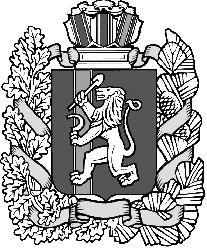 